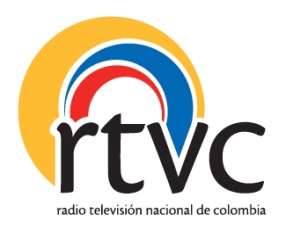 ADENDA 01 DE 2008 A LA INVITACION 015 DE 2008 CUYO OBJETO ES CONTRATAR POR LA MODALIDAD DE ADMINISTRACION DELEGADA EL DISEÑO, DESARROLLO, PRODUCCIÓN Y POSTPRODUCCIÓN DE LAS PIEZAS PROMOCIONALES PARA rtvc (SEÑALCOLOMBIA, SEÑAL INSTITUCIONAL, RADIO NACIONAL DE COLOMBIA Y RADIÓNICA). Con el fin de contar con el tiempo suficiente para dar respuesta a las observaciones presentadas al pliego de condiciones de la Invitación 015 de 2008, se modifica el pliego de condiciones el cual queda así:  Se modifica el numeral 2.5.8. CIERRE DE  APERTURA DE LAS OFERTAS, del capítulo 2 del pliego de condiciones el cual queda así:  2.5.8 CIERRE DE LA INVITACIÓN DIRECTA Y APERTURA DE PROPUESTAS.El cierre del presente proceso de selección se realizará el 22 de agosto de 2008, a las 4:00 p.m., en la Oficina de  de procesos de Selección de rtvc ubicada en  45 No. 26-33 –CAN-, o en el lugar previsto por el pliego de condiciones definitivo, en un acto público durante el cual se realizará la apertura de los sobres que contienen las ofertas presentadas. De dicho acto se dejará constancia mediante la elaboración del acta respectiva la cual contendrá la siguiente información: Nombre del proponente, número de folios del original y las copias, valor de la oferta, numero de garantía de seriedad y aseguradora que  se incluirán las observaciones de los asistentes si a ello hubiere lugar. Se precisa que la hora señalada en el cronograma para el cierre, será verificada consultando  www.sic.gov.co la cual fija la hora legal Colombiana, lo anterior de conformidad con  0013 mediante la cual se imparten instrucciones por  de  sobre el cumplimiento de la hora legal en los procesos de contratación adelantado por la entidades estatales; de tal forma que los asistentes, oferentes y funcionarios presentes en la diligencia de Cierre, sean testigos del cierre oficial de  015 de 2008. Así mismo, queda claro que para la aplicación de la fecha y hora señaladas, se tendrá como lugar de presentación de las ofertas exclusivamente  de Coordinación de Procesos de Selección, o el lugar previsto para el cierre por los presentes términos de la invitación, por tal motivo las ofertas presentadas en una hora distinta por encima de la aquí señalada, o en un lugar distinto se devolverá en el estado en que fue presentada  por el oferente.  Hasta aquí la Adenda 					(Original firmado por) KATHY OSORIO GUAQUETAGerente19/08/2008Proyectó: RAMM